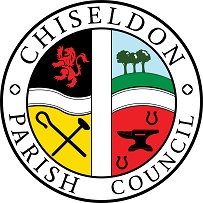 You are summons to the JULY INTERIM PARISH COUNCIL MEETING.AGENDA on Monday 22nd July 2019 at 7.30pm at the Chapel office, Butts Road, Chiseldon.									   Papers;								              included  PUBLIC RECESS   -   to receive questions and comments from the public on Council related matters.  Members of the public are allowed to address the Chair for 3 minutes.  No decisions will be taken at this meeting. Discussion will only take place when a subject raised is within an agenda item.  Maximum 10 minutes1.Vote for CO-OPTION OF COUNCILLORS (if needed)2. LIST ATTENDANCES AND VOTE ON APPROVAL OF APOLOGIES FOR ABSENCE (Absences without apologies to be noted separately)3. DECLARATIONS OF INTERESTS and vote on any dispensations requested. 4. APPROVAL OF MINUTES – Full Council meeting on 8th July 20195. ACTION POINTS		6. COMMUNITY SAFETY – INC POLICE REPORT  7. Discuss and Vote on any feedback to SBC on Polling Station Consultation 8. Vote on approval of additions to Standing Orders, items 90, 91, 92 and 93. See additional documentationCOMMITTEE ITEMS -  FINANCE9. Approve costs of Strimmer for handyman – See additional documentation10. Discussion & Vote on adopting ICO model guidelines for publishing information on the PC website – see additional documentation11. Approve costs of new bin for Draycott Foliat and emptying costs as voted on by EGPA committee. Approx £157 to purchase, £50 to install and £130 a year to empty based on once a week)12. Approve costs of new planter at Norris Close as voted on by EGPA committee. Costs of £105 for planter and soil and installation.COMMITTEE ITEMS -  PLANNING, HIGHWAYS & TRANSPORT DEVELOPMENT13. Discuss residents email on HGV’s within the village. Vote on any action to take. See additional documentation14. Discuss & Vote on planning application S/HOU/19/1025 for Ty Clyd in Turnball – single storey side/rear extension & stone clad retaining wall.   Documents can be viewed on SBC website.15. COMMITTEE AND REPRESENTATION REPORTS (3 minutes per Chair) If needed.FINANCE -  Vote on approval of Final April & May & June 2019 (if available)** finance figures & internal audit update – see separate document. 	ENVIRONMENT, GENERAL PURPOSE & AMENITIES 	PLANNING, HIGHWAYS & TRANSPORT DEVELOPMENT	GRANTS SUB-COMMITTEE – if needed	RISK ASSESSMENTS – Clerk to report on completed June assessments 16.  Items for next agenda	         N.B - Correspondence to be emailed in advance of meeting.	The next Full Council meeting will be on Monday 12th August 2019 at 7.30pm in the Recreation Hall, off Norris CloseContact details:Mrs Clair Wilkinson,    Clerk and Responsible Financial Officerclerk@chiseldon-pc.gov.uk     Tel 01793 740744Signed by Clerk:    C Wilkinson    Dated: 15.7.19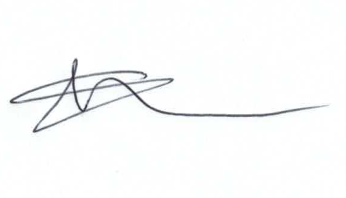 Public notice – if you comment during public recess at a council meeting your personal details (such as name and address as relevant) will be recorded on the minutes.  Please advise the Clerk at the time of speaking if you do not wish your personal details to be noted.  Please see our privacy policy on www.chiseldon-pc.gov.uk for full details of how we store & manage data. Additional Information  
Please don’t forget to get your login and then sign up for the on-line Cllrs GDPR training. ** - Issue with on-line banking which is now resolved.